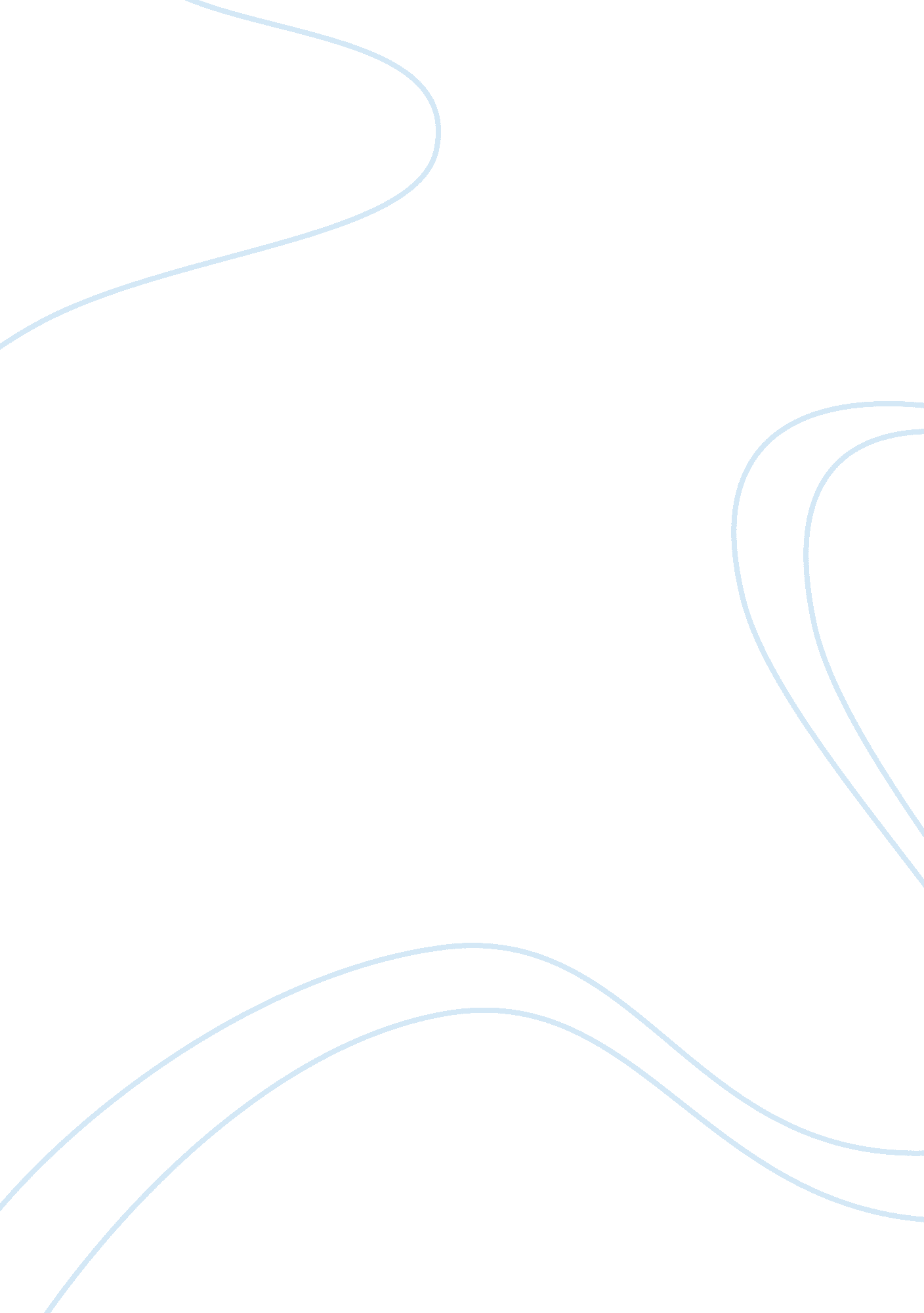 Basic hazardous waste managementLiterature, Russian Literature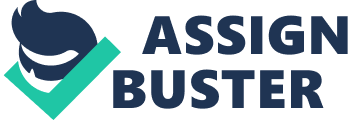 Basic Hazardous Waste Management Basic hazardous wastes are dangerous waste materials that are harmful to our health and the environment. This waste material can be in solid, liquid, gases, or sludge forms. Waste material is caused by the byproducts of manufacturing processes or discarded commercial products such as containers, cleaning fluids and pesticides (Blackman, 2001). Any process that changes the corporal, organic, and element characteristics of waste, minimizes its threat to the environment and control accumulation of waste. All dangerous waste producers are well suited with basic executive requirements. The management helps in the safe handling and proper disposal of the waste products. 
Spit cups are containers used to spit on. They are of different models and types and thus while being collected to be disposed of, they require specific selections (Blackman, 2001). Those involved in collecting the spit cuts should wear protective clothing’s since the materials are not safe to be collected with bare hands. Differentiate the different makes and materials used to make the spit cups. Check if the material is extremely hazardous from the list of the known and extremely hazardous materials. If not in the list proceed to the next step. If material found extremely hazardous, it should be disposed, as such waste and should not be rinsed. 
The liquid hazardous material in the next stage should be empty, and no liquid should drain from it. Spit cans fail to qualify as empty. Label the waste with hazardous waste tags and a request for collection to hazardous waste collection team follow (Blackman, 2001). The environment, health, and safety then collect the waste for disposal as hazardous waste. They will facilitate and dispose of the material waste generated by UCSD facilities. 